Renishaw’dan Haberler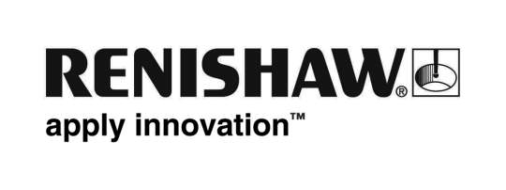 Renishaw Win Eurasia 2019 fuarında gelişmiş enkoder system çözümlerini sunuyorHassas ölçüm ve medikal sektörü alanındaki uzmanlığı ile dünyanın önde gelen mühendislik ve teknoloji firmalarından biri olan Renishaw bu yıl da WIN Eurasia 2019 fuarında yer alacaktır.  Yüksek çözünürlük ve hassasiyet ile güvenilir ve tekrarlanabilir pozisyon bilgisi veren optik, manyetik ve lazer enkoder sistemlerimizi 14 – 17 Mart 2019 tarihleri arasında Salon-2 ‘de B260 numaralı standımızda görebilirsiniz.  Standımızda, lineer ve dairel(açısal) uygulamalar için  artımsal ve mutlak  ölçüm yapabilen temassız tasarıma sahip farklı çözünürlük, hassasiyet , çıkış seçenekleri sunan enkoder sistemlerimizdeki en son yenilikleri sergileyeceğiz.Sizleri hem misafirimiz olarak ağırlayabilmek hem de üretiminize değer katacak  ürün ve çözümlerimizi birlikte konuşabilmek için standımıza davet ederiz.